KUESIONERPENGARUH PELATIHAN DAN STRES KERJA TERHADAP KINERJA PADA PEGAWAI DINAS PENDIDIKAN KABUPATEN DELI SERDANG I.	Identifikasi Responden	Jenis Kelamin			:Golongan 			:Pendidikan Terakhit 		:II.	Petunjuk Pengisian 	Jawablah setiap pertanyaan sesuai dengan pendapat andaPilihlah jawaban dengan memberikan tanda centang (√) pada salah satu jawaban yang paling sesuai menurut anda.	Adapun makna tanda terssebut adalah sebagai berikut :SS	: Sangat SetujuS	: SetujuKS	: Kurang SetujuTS	: Tidak SetujuSTS	: Sangat Tidak SetujuKriteria untuk seluruh pertanyaan adalah sebagai berikut :PELATIHAN (X1)DISIPLIN KERJA (X2)KINERJA (Y)LAMPIRANHasil Frekuensi Jawaban Responden Variabel  Pelatihan (X1)Hasil Frekuensi Jawaban Responden Variabel Disiplin Kerja (X2)Hasil Frekuensi Jawaban Responden Variabel Kinerja Pegawai (Y)Tabulasi Data Kuesioner Variabel Pelatihan (X1)Tabulasi Data Kuesioner Variabel Disiplin Kerja (X2)Tabulasi Data Kuesioner Variabel Kinerja Pegawai (Y)Hasil Uji Validitas Variabel Pelatihan (X1)Hasil Uji Reliabilitas Variabel Pelatihan (X1)Hasil Uji Validitas Variabel Disiplin Kerja (X2)Hasil Uji Reliabilitas Variabel Disiplin Kerja (X2)Hasil Uji Validitas Variabel Kinerja Pegawai (Y)Hasil Uji Reliabilitas Variabel Kinerja Pegawai (Y)Tabulasi Data Kuesioner Uji Validitas Dan Uji Reliabiltas Variabel Pelatihan (X1)Tabulasi Data Kuesioner Uji Validitas Dan Uji Reliabiltas Variabel Disiplin Kerja (X2)Tabulasi Data Kuesioner Uji Validitas Dan Uji Reliabiltas Variabel Kinerja Pegawai (Y)Hasil Uji Normalitas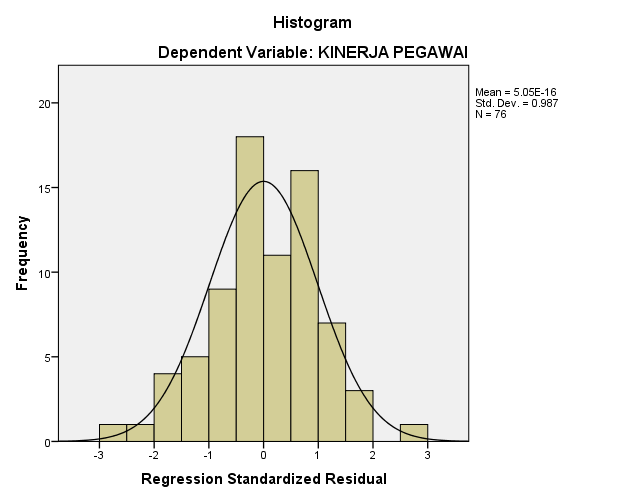 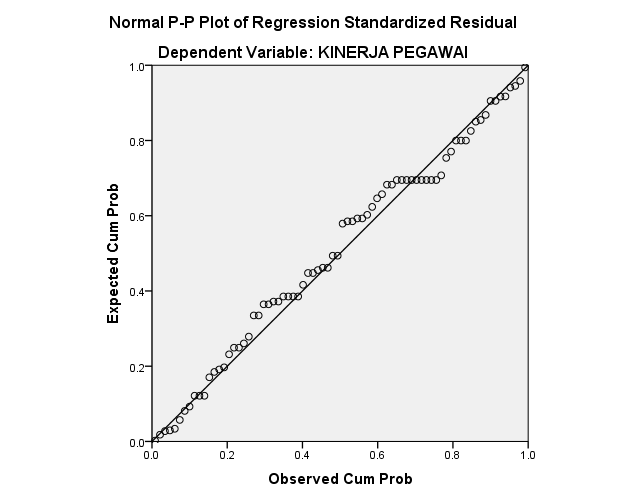 Hasil Uji MultikolinearitasCoefficientsaa. Dependent Variable: KINERJA PEGAWAIHasil Uji Heteroskedastisitas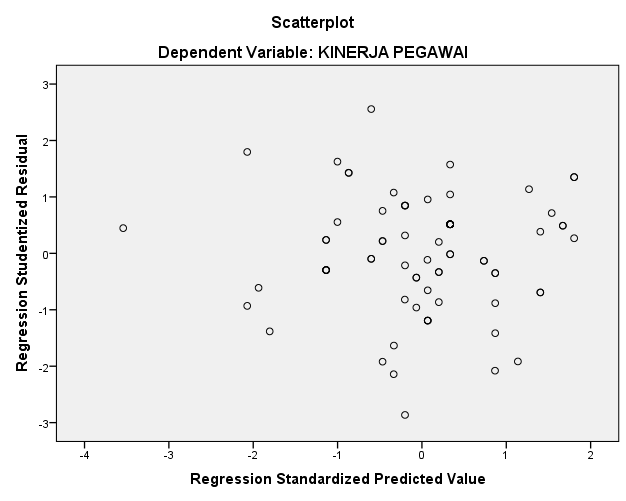 Hasil Uji Heteroskedastisitas Metode GlejserCoefficientsaa. Dependent Variable: Abs_ResHasil Uji Regresi Linier BergandaCoefficientsaa. Dependent Variable: KINERJA PEGAWAIHasil Uji Parsial (Uji t)Coefficientsaa. Dependent Variable: KINERJA PEGAWAIHasil Uji Signifikan Simulatif (Uji F)Hasil Uji Koefisien Determinasi (R2)Titik Persentase Distribusi t (df = 1 – 80)Instruktur Instruktur Instruktur Instruktur Instruktur Instruktur Instruktur No Butir Pertanyaan SSSRTSSTS1Saya menyukai cara instruktur memberikan pelatihan2Saya mendapatkan motivasi setelah mengikuti pelatihan.Peserta Peserta Peserta Peserta Peserta Peserta Peserta No Butir pertanyaan SSSRTSSTS3Saya bersemangat untuk mengikuti pelatihanMateri Materi Materi Materi Materi Materi Materi N0Butir PertanyaanSSSRTSSTS 4Saya setuju materi pelatihan yang diberikan cukup ringkas5Saya merasakan materi yang disampaikan sesuai dengan jenis pelatihan Metode Metode Metode Metode Metode Metode Metode No Butir Pertanyaan SSSRTSSTS6Sebaiknya metode yang diberikan dalam pelatihan sesuai kebutuhan pegawai7Saya menyetujui metode pelatihan yang dibuat intansiTujuan Tujuan Tujuan Tujuan Tujuan Tujuan Tujuan No Butir PertanyaanSSSRTSSTS8Saya setuju pelatihan dilaksanakan secara rutin jika memiliki tujuan yang jelas.9Saya menyukai pelatihan dengan tujuan peningkatan kinerja pegawaiTepat waktu Tepat waktu Tepat waktu Tepat waktu Tepat waktu Tepat waktu Tepat waktu No Butir pertanyaan SSSRTSSTS1.Saya mengerjakan pekerjaan dengan menggunakan waktu secara efektif2.Saya mampu menyelesaikan tugas sesuai waktu yang diberikan.3.Saya tidak bekerja tanpa memberikan alasan yang jelasTanggung jawab Tanggung jawab Tanggung jawab Tanggung jawab Tanggung jawab Tanggung jawab Tanggung jawab No Butir pertanyaan SSSRTSSTS4.Saya selalu memetuhi peraturan yang ada di instansi5Saya selalu tepat waktu dalam menyelesaikan pekerjaan yang diberikanKualitas kerjaKualitas kerjaKualitas kerjaKualitas kerjaKualitas kerjaKualitas kerjaKualitas kerjaNo Butir PertanyaanSSSRTSSTS1.Saya selalu memakai pakaian rapi2.Saya mampu mengerjakan pekerjaan saya tanpa dibantu oleh rekan kerja Kuantitas kerjaKuantitas kerjaKuantitas kerjaKuantitas kerjaKuantitas kerjaKuantitas kerjaKuantitas kerjaNo Butir Pertanyaan‘SSSRTSSTS3.Saya siap menyelesaikan tugas dengan tepat waktu yang ditetapkan oleh intansi18Pekerjaan yang saya lakukan sesuai dengan yang diharapkan oleh intansiKerja sama Kerja sama Kerja sama Kerja sama Kerja sama Kerja sama Kerja sama No Butir Pertanyaan SSSRTSSTS4.Dalam melakukan pekerjaan yang sulit apabila dikerjakan bersama rekan kerja akan terasa muda5.Saya memberikan saran ,kritik atau masukkan yang membangun untuk tim kerja.Inisiatif Inisiatif Inisiatif Inisiatif Inisiatif Inisiatif Inisiatif No Butir pertanyaan SSSRTSSTS6.Saya  bersedia melakukan pekerjaan yang bukan menjadi tugasnya karena temen kerja tidak masukX1.P1X1.P1X1.P1X1.P1X1.P1X1.P1FrequencyPercentValid PercentCumulative PercentValid222.62.62.6Valid31621.121.123.7Valid43951.351.375.0Valid51925.025.0100.0ValidTotal76100.0100.0X1.P2X1.P2X1.P2X1.P2X1.P2X1.P2FrequencyPercentValid PercentCumulative PercentValid111.31.31.3Valid245.35.36.6Valid32330.330.336.8Valid43444.744.781.6Valid51418.418.4100.0ValidTotal76100.0100.0X1.P3X1.P3X1.P3X1.P3X1.P3X1.P3FrequencyPercentValid PercentCumulative PercentValid111.31.31.3Valid245.35.36.6Valid32938.238.244.7Valid43546.146.190.8Valid579.29.2100.0ValidTotal76100.0100.0X1.P4X1.P4X1.P4X1.P4X1.P4X1.P4FrequencyPercentValid PercentCumulative PercentValid222.62.62.6Valid31621.121.123.7Valid43951.351.375.0Valid51925.025.0100.0ValidTotal76100.0100.0X1.P5X1.P5X1.P5X1.P5X1.P5X1.P5FrequencyPercentValid PercentCumulative PercentValid111.31.31.3Valid245.35.36.6Valid32330.330.336.8Valid43444.744.781.6Valid51418.418.4100.0ValidTotal76100.0100.0X1.P6X1.P6X1.P6X1.P6X1.P6X1.P6FrequencyPercentValid PercentCumulative PercentValid222.62.62.6Valid31621.121.123.7Valid43951.351.375.0Valid51925.025.0100.0ValidTotal76100.0100.0X1.P7X1.P7X1.P7X1.P7X1.P7X1.P7FrequencyPercentValid PercentCumulative PercentValid111.31.31.3Valid245.35.36.6Valid32330.330.336.8Valid43444.744.781.6Valid51418.418.4100.0ValidTotal76100.0100.0X1.P8X1.P8X1.P8X1.P8X1.P8X1.P8FrequencyPercentValid PercentCumulative PercentValid111.31.31.3Valid245.35.36.6Valid32938.238.244.7Valid43546.146.190.8Valid579.29.2100.0ValidTotal76100.0100.0X1.P9X1.P9X1.P9X1.P9X1.P9X1.P9FrequencyPercentValid PercentCumulative PercentValid111.31.31.3Valid245.35.36.6Valid32938.238.244.7Valid43546.146.190.8Valid579.29.2100.0ValidTotal76100.0100.0X2.P1X2.P1X2.P1X2.P1X2.P1X2.P1FrequencyPercentValid PercentCumulative PercentValid111.31.31.3Valid245.35.36.6Valid32330.330.336.8Valid43444.744.781.6Valid51418.418.4100.0ValidTotal76100.0100.0X2.P2X2.P2X2.P2X2.P2X2.P2X2.P2FrequencyPercentValid PercentCumulative PercentValid222.62.62.6Valid31621.121.123.7Valid43951.351.375.0Valid51925.025.0100.0ValidTotal76100.0100.0X2.P3X2.P3X2.P3X2.P3X2.P3X2.P3FrequencyPercentValid PercentCumulative PercentValid111.31.31.3Valid245.35.36.6Valid32330.330.336.8Valid43444.744.781.6Valid51418.418.4100.0ValidTotal76100.0100.0X2.P4X2.P4X2.P4X2.P4X2.P4X2.P4FrequencyPercentValid PercentCumulative PercentValid256.66.66.6Valid31722.422.428.9Valid43748.748.777.6Valid51722.422.4100.0ValidTotal76100.0100.0X2.P5X2.P5X2.P5X2.P5X2.P5X2.P5FrequencyPercentValid PercentCumulative PercentValid122.62.62.6Valid256.66.69.2Valid32330.330.339.5Valid43850.050.089.5Valid5810.510.5100.0ValidTotal76100.0100.0Y.P1Y.P1Y.P1Y.P1Y.P1Y.P1FrequencyPercentValid PercentCumulative PercentValid256.66.66.6Valid31722.422.428.9Valid43748.748.777.6Valid51722.422.4100.0ValidTotal76100.0100.0Y.P2Y.P2Y.P2Y.P2Y.P2Y.P2FrequencyPercentValid PercentCumulative PercentValid122.62.62.6Valid256.66.69.2Valid32330.330.339.5Valid43850.050.089.5Valid5810.510.5100.0ValidTotal76100.0100.0Y.P3Y.P3Y.P3Y.P3Y.P3Y.P3FrequencyPercentValid PercentCumulative PercentValid233.93.93.9Valid31215.815.819.7Valid44761.861.881.6Valid51418.418.4100.0ValidTotal76100.0100.0Y.P4Y.P4Y.P4Y.P4Y.P4Y.P4FrequencyPercentValid PercentCumulative PercentValid267.97.97.9Valid32330.330.338.2Valid44052.652.690.8Valid579.29.2100.0ValidTotal76100.0100.0Y.P5Y.P5Y.P5Y.P5Y.P5Y.P5FrequencyPercentValid PercentCumulative PercentValid111.31.31.3Valid21013.213.214.5Valid32431.631.646.1Valid43951.351.397.4Valid522.62.6100.0ValidTotal76100.0100.0Y.P6Y.P6Y.P6Y.P6Y.P6Y.P6FrequencyPercentValid PercentCumulative PercentValid111.31.31.3Valid245.35.36.6Valid32938.238.244.7Valid43546.146.190.8Valid579.29.2100.0ValidTotal76100.0100.04434444333344444444436545545455424444444443643443434433333333333274434444333355555555545454454544393343333443053353533333542545422333333333332745445454439555555555454544545443954454544439444444444365555555554555455554442443444433332112121111244444444436333333333274444444443644444444436442444422304444444443634334343330444444444365545555444243343433330443444433332232222332144344443333533535333333343333443043443434433444444444365545555444244444444436333333333274444444443655355553339444444444365445454443944444444436434434344333233232332443343433330433434333304444444443644344443333434434344335335353333334334343330544545444394334343333044444444436555555555454444444443633333333327322323222214434444333344444444436554555544423223232222143443434433333333333275435454333633333333327333333333274554545554255555555545444444444363333333332744453204443419454552344433183434418333331544444205555424545442233335173534318454432033333155454422555552554544224544421444442055554245555424444442012121744443193333315444442044444204442418444442043453194444319555542434344184444319222241244444203535218333331534353184445320555552544444203334316444221655554244444420454442144444203434317232321234344183433417444442044434193434418353331743433174545422343441844444205555525444442033333152323212444431944444205554524232241334344183333315454511933335173334215545332055555254444420333431653333320344344225554452833444422445334233343231844333320545545284443442335544425434443224344322033433319444424225554452844444424444444244444442454554528544444254443332121341112434444233333331844444424444444242443221744444424532233184344342254444425444333214344332124433319445443245222231633444422534324215344442455554428444444244344432222444420544333224444442444543424444344234344442332222314444433223443332044444424344433214443442333422317334433205444342444334321444444245555553044554426333333183232221443343320445444254555442724322215444344233333331851444321354433224244231933343521555555304443442343334320CorrelationsCorrelationsCorrelationsCorrelationsCorrelationsCorrelationsCorrelationsCorrelationsCorrelationsCorrelationsCorrelationsCorrelationsX1.P1X1.P2X1.P3X1.P4X1.P5X1.P6X1.P7X1.P8X1.P9TOTALX1.P1Pearson Correlation1.587**.492**.519**.646**.480**.524**.409*.678**.796**X1.P1Sig. (2-tailed).001.006.003.000.007.003.025.000.000X1.P1N30303030303030303030X1.P2Pearson Correlation.587**1.688**.427*.512**.362*.581**.678**.527**.812**X1.P2Sig. (2-tailed).001.000.019.004.049.001.000.003.000X1.P2N30303030303030303030X1.P3Pearson Correlation.492**.688**1.448*.452*.441*.406*.758**.464**.777**X1.P3Sig. (2-tailed).006.000.013.012.015.026.000.010.000X1.P3N30303030303030303030X1.P4Pearson Correlation.519**.427*.448*1.176.512**.619**.529**.286.660**X1.P4Sig. (2-tailed).003.019.013.352.004.000.003.126.000X1.P4N30303030303030303030X1.P5Pearson Correlation.646**.512**.452*.1761.319.407*.370*.649**.690**X1.P5Sig. (2-tailed).000.004.012.352.086.026.044.000.000X1.P5N30303030303030303030X1.P6Pearson Correlation.480**.362*.441*.512**.3191.612**.352.441*.658**X1.P6Sig. (2-tailed).007.049.015.004.086.000.056.015.000X1.P6N30303030303030303030X1.P7Pearson Correlation.524**.581**.406*.619**.407*.612**1.458*.610**.776**X1.P7Sig. (2-tailed).003.001.026.000.026.000.011.000.000X1.P7N30303030303030303030X1.P8Pearson Correlation.409*.678**.758**.529**.370*.352.458*1.339.744**X1.P8Sig. (2-tailed).025.000.000.003.044.056.011.067.000X1.P8N30303030303030303030X1.P9Pearson Correlation.678**.527**.464**.286.649**.441*.610**.3391.755**X1.P9Sig. (2-tailed).000.003.010.126.000.015.000.067.000X1.P9N30303030303030303030TOTALPearson Correlation.796**.812**.777**.660**.690**.658**.776**.744**.755**1TOTALSig. (2-tailed).000.000.000.000.000.000.000.000.000TOTALN30303030303030303030**. Correlation is significant at the 0.01 level (2-tailed).**. Correlation is significant at the 0.01 level (2-tailed).**. Correlation is significant at the 0.01 level (2-tailed).**. Correlation is significant at the 0.01 level (2-tailed).**. Correlation is significant at the 0.01 level (2-tailed).**. Correlation is significant at the 0.01 level (2-tailed).**. Correlation is significant at the 0.01 level (2-tailed).**. Correlation is significant at the 0.01 level (2-tailed).**. Correlation is significant at the 0.01 level (2-tailed).**. Correlation is significant at the 0.01 level (2-tailed).**. Correlation is significant at the 0.01 level (2-tailed).**. Correlation is significant at the 0.01 level (2-tailed).*. Correlation is significant at the 0.05 level (2-tailed).*. Correlation is significant at the 0.05 level (2-tailed).*. Correlation is significant at the 0.05 level (2-tailed).*. Correlation is significant at the 0.05 level (2-tailed).*. Correlation is significant at the 0.05 level (2-tailed).*. Correlation is significant at the 0.05 level (2-tailed).*. Correlation is significant at the 0.05 level (2-tailed).*. Correlation is significant at the 0.05 level (2-tailed).*. Correlation is significant at the 0.05 level (2-tailed).*. Correlation is significant at the 0.05 level (2-tailed).*. Correlation is significant at the 0.05 level (2-tailed).*. Correlation is significant at the 0.05 level (2-tailed).Reliability StatisticsReliability StatisticsCronbach's AlphaN of Items.8979CorrelationsCorrelationsCorrelationsCorrelationsCorrelationsCorrelationsCorrelationsCorrelationsX2.P1X2.P2X2.P3X2.P4X2.P5TOTALX2.P1Pearson Correlation1.596**.611**.319.407*.765**X2.P1Sig. (2-tailed).001.000.086.026.000X2.P1N303030303030X2.P2Pearson Correlation.596**1.526**.301.498**.779**X2.P2Sig. (2-tailed).001.003.106.005.000X2.P2N303030303030X2.P3Pearson Correlation.611**.526**1.516**.710**.866**X2.P3Sig. (2-tailed).000.003.003.000.000X2.P3N303030303030X2.P4Pearson Correlation.319.301.516**1.612**.665**X2.P4Sig. (2-tailed).086.106.003.000.000X2.P4N303030303030X2.P5Pearson Correlation.407*.498**.710**.612**1.815**X2.P5Sig. (2-tailed).026.005.000.000.000X2.P5N303030303030TOTALPearson Correlation.765**.779**.866**.665**.815**1TOTALSig. (2-tailed).000.000.000.000.000TOTALN303030303030**. Correlation is significant at the 0.01 level (2-tailed).**. Correlation is significant at the 0.01 level (2-tailed).**. Correlation is significant at the 0.01 level (2-tailed).**. Correlation is significant at the 0.01 level (2-tailed).**. Correlation is significant at the 0.01 level (2-tailed).**. Correlation is significant at the 0.01 level (2-tailed).**. Correlation is significant at the 0.01 level (2-tailed).**. Correlation is significant at the 0.01 level (2-tailed).*. Correlation is significant at the 0.05 level (2-tailed).*. Correlation is significant at the 0.05 level (2-tailed).*. Correlation is significant at the 0.05 level (2-tailed).*. Correlation is significant at the 0.05 level (2-tailed).*. Correlation is significant at the 0.05 level (2-tailed).*. Correlation is significant at the 0.05 level (2-tailed).*. Correlation is significant at the 0.05 level (2-tailed).*. Correlation is significant at the 0.05 level (2-tailed).Reliability StatisticsReliability StatisticsCronbach's AlphaN of Items.8365CorrelationsCorrelationsCorrelationsCorrelationsCorrelationsCorrelationsCorrelationsCorrelationsCorrelationsY.P1Y.P2Y.P3Y.P4Y.P5Y.P6TOTALY.P1Pearson Correlation1.612**.480**.441*.301.516**.688**Y.P1Sig. (2-tailed).000.007.015.106.003.000Y.P1N30303030303030Y.P2Pearson Correlation.612**1.524**.610**.498**.710**.843**Y.P2Sig. (2-tailed).000.003.000.005.000.000Y.P2N30303030303030Y.P3Pearson Correlation.480**.524**1.678**.243.552**.728**Y.P3Sig. (2-tailed).007.003.000.195.002.000Y.P3N30303030303030Y.P4Pearson Correlation.441*.610**.678**1.518**.653**.841**Y.P4Sig. (2-tailed).015.000.000.003.000.000Y.P4N30303030303030Y.P5Pearson Correlation.301.498**.243.518**1.526**.696**Y.P5Sig. (2-tailed).106.005.195.003.003.000Y.P5N30303030303030Y.P6Pearson Correlation.516**.710**.552**.653**.526**1.857**Y.P6Sig. (2-tailed).003.000.002.000.003.000Y.P6N30303030303030TOTALPearson Correlation.688**.843**.728**.841**.696**.857**1TOTALSig. (2-tailed).000.000.000.000.000.000TOTALN30303030303030**. Correlation is significant at the 0.01 level (2-tailed).**. Correlation is significant at the 0.01 level (2-tailed).**. Correlation is significant at the 0.01 level (2-tailed).**. Correlation is significant at the 0.01 level (2-tailed).**. Correlation is significant at the 0.01 level (2-tailed).**. Correlation is significant at the 0.01 level (2-tailed).**. Correlation is significant at the 0.01 level (2-tailed).**. Correlation is significant at the 0.01 level (2-tailed).**. Correlation is significant at the 0.01 level (2-tailed).*. Correlation is significant at the 0.05 level (2-tailed).*. Correlation is significant at the 0.05 level (2-tailed).*. Correlation is significant at the 0.05 level (2-tailed).*. Correlation is significant at the 0.05 level (2-tailed).*. Correlation is significant at the 0.05 level (2-tailed).*. Correlation is significant at the 0.05 level (2-tailed).*. Correlation is significant at the 0.05 level (2-tailed).*. Correlation is significant at the 0.05 level (2-tailed).*. Correlation is significant at the 0.05 level (2-tailed).Reliability StatisticsReliability StatisticsCronbach's AlphaN of Items.86464333533243044343443433544555544414444333443343454344334322434323264333444343254555545543444443445363435345533554344433333533443344333334333232742244442531545555545434454454554054444444437444444444365445544554154445444539433444434332133231311944444433434333333333274444444443644444344435423424424294444444443633325333429433443334315433318334441855555253343316434341833343164334418545542345434203544521443431843233153333315444442054555244545422424441844444205354421554442243344182113184444319333331544444204443419222441443444195533319434331733444321444434235554552933443421344334214333331944443322545545283445542545335424435343223354322033333318444544255555452954455427445424234444442444553526445554274444332231211194344442333333318444444243444442344442220444434233334532133443421One-Sample Kolmogorov-Smirnov TestOne-Sample Kolmogorov-Smirnov TestOne-Sample Kolmogorov-Smirnov TestUnstandardized ResidualNN76Normal Parametersa,bMean0E-7Normal Parametersa,bStd. Deviation1.87555336Most Extreme DifferencesAbsolute.080Most Extreme DifferencesPositive.067Most Extreme DifferencesNegative-.080Kolmogorov-Smirnov ZKolmogorov-Smirnov Z.698Asymp. Sig. (2-tailed)Asymp. Sig. (2-tailed).715a. Test distribution is Normal.a. Test distribution is Normal.a. Test distribution is Normal.b. Calculated from data.b. Calculated from data.b. Calculated from data.ModelModelCollinearity StatisticsCollinearity StatisticsModelModelToleranceVIF1(Constant)1PELATIHAN.1019.9191DISIPLIN KERJA.1019.919ModelModelUnstandardized CoefficientsUnstandardized CoefficientsStandardized CoefficientstSig.ModelModelBStd. ErrorBetatSig.1(Constant)1.665.7582.197.0311PELATIHAN-.041.068-.222-.603.5481DISIPLIN KERJA.063.124.187.508.613ModelModelUnstandardized CoefficientsUnstandardized CoefficientsStandardized CoefficientstSig.ModelModelBStd. ErrorBetatSig.1(Constant)5.1261.2414.130.0001PELATIHAN.270.111.4722.442.0171DISIPLIN KERJA.409.203.3902.019.047ModelModelUnstandardized CoefficientsUnstandardized CoefficientsStandardized CoefficientstSig.ModelModelBStd. ErrorBetatSig.1(Constant)5.1261.2414.130.0001PELATIHAN.270.111.4722.442.0171DISIPLIN KERJA.409.203.3902.019.047ANOVAaANOVAaANOVAaANOVAaANOVAaANOVAaANOVAaModelModelSum of SquaresdfMean SquareFSig.1Regression695.1592347.58096.174.000b1Residual263.828733.6141Total958.98775a. Dependent Variable: KINERJA PEGAWAIa. Dependent Variable: KINERJA PEGAWAIa. Dependent Variable: KINERJA PEGAWAIa. Dependent Variable: KINERJA PEGAWAIa. Dependent Variable: KINERJA PEGAWAIa. Dependent Variable: KINERJA PEGAWAIa. Dependent Variable: KINERJA PEGAWAIb. Predictors: (Constant), DISIPLIN KERJA, PELATIHANb. Predictors: (Constant), DISIPLIN KERJA, PELATIHANb. Predictors: (Constant), DISIPLIN KERJA, PELATIHANb. Predictors: (Constant), DISIPLIN KERJA, PELATIHANb. Predictors: (Constant), DISIPLIN KERJA, PELATIHANb. Predictors: (Constant), DISIPLIN KERJA, PELATIHANb. Predictors: (Constant), DISIPLIN KERJA, PELATIHANModel SummarybModel SummarybModel SummarybModel SummarybModel SummarybModelRR SquareAdjusted R SquareStd. Error of the Estimate1.851a.725.7171.901a. Predictors: (Constant), DISIPLIN KERJA, PELATIHANa. Predictors: (Constant), DISIPLIN KERJA, PELATIHANa. Predictors: (Constant), DISIPLIN KERJA, PELATIHANa. Predictors: (Constant), DISIPLIN KERJA, PELATIHANa. Predictors: (Constant), DISIPLIN KERJA, PELATIHANb. Dependent Variable: KINERJA PEGAWAIb. Dependent Variable: KINERJA PEGAWAIb. Dependent Variable: KINERJA PEGAWAIb. Dependent Variable: KINERJA PEGAWAIb. Dependent Variable: KINERJA PEGAWAIPr0.250.100.050.0250.010.0050.001df0.500.200.100.0500.020.0100.00211.000003.077686.3137512.7062031.8205263.65674318.3088420.816501.885622.919994.302656.964569.9248422.3271230.764891.637742.353363.182454.540705.8409110.2145340.740701.533212.131852.776453.746954.604097.1731850.726691.475882.015052.570583.364934.032145.8934360.717561.439761.943182.446913.142673.707435.2076370.711141.414921.894582.364622.997953.499484.7852980.706391.396821.859552.306002.896463.355394.5007990.702721.383031.833112.262162.821443.249844.29681100.699811.372181.812462.228142.763773.169274.14370110.697451.363431.795882.200992.718083.105814.02470120.695481.356221.782292.178812.681003.054543.92963130.693831.350171.770932.160372.650313.012283.85198140.692421.345031.761312.144792.624492.976843.78739150.691201.340611.753052.131452.602482.946713.73283160.690131.336761.745882.119912.583492.920783.68615170.689201.333381.739612.109822.566932.898233.64577180.688361.330391.734062.100922.552382.878443.61048190.687621.327731.729132.093022.539482.860933.57940200.686951.325341.724722.085962.527982.845343.55181210.686351.323191.720742.079612.517652.831363.52715220.685811.321241.717142.073872.508322.818763.50499230.685311.319461.713872.068662.499872.807343.48496240.684851.317841.710882.063902.492162.796943.46678250.684431.316351.708142.059542.485112.787443.45019260.684041.314971.705622.055532.478632.778713.43500270.683681.313701.703292.051832.472662.770683.42103280.683351.312531.701132.048412.467142.763263.40816290.683041.311431.699132.045232.462022.756393.39624300.682761.310421.697262.042272.457262.750003.38518310.682491.309461.695522.039512.452822.744043.37490320.682231.308571.693892.036932.448682.738483.36531330.682001.307741.692362.034522.444792.733283.35634340.681771.306951.690922.032242.441152.728393.34793350.681561.306211.689572.030112.437722.723813.34005360.681371.305511.688302.028092.434492.719483.33262370.681181.304851.687092.026192.431452.715413.32563380.681001.304231.685952.024392.428572.711563.31903390.680831.303641.684882.022692.425842.707913.31279400.680671.303081.683852.021082.423262.704463.30688Pr0.250.100.050.0250.010.0050.001df0.500.200.100.0500.020.0100.002410.680521.302541.682882.019542.420802.701183.30127420.680381.302041.681952.018082.418472.698073.29595430.680241.301551.681072.016692.416252.695103.29089440.680111.301091.680232.015372.414132.692283.28607450.679981.300651.679432.014102.412122.689593.28148460.679861.300231.678662.012902.410192.687013.27710470.679751.299821.677932.011742.408352.684563.27291480.679641.299441.677222.010632.406582.682203.26891490.679531.299071.676552.009582.404892.679953.26508500.679431.298711.675912.008562.403272.677793.26141510.679331.298371.675282.007582.401722.675723.25789520.679241.298051.674692.006652.400222.673733.25451530.679151.297731.674122.005752.398792.671823.25127540.679061.297431.673562.004882.397412.669983.24815550.678981.297131.673032.004042.396082.668223.24515560.678901.296851.672522.003242.394802.666513.24226570.678821.296581.672032.002472.393572.664873.23948580.678741.296321.671552.001722.392382.663293.23680590.678671.296071.671092.001002.391232.661763.23421600.678601.295821.670652.000302.390122.660283.23171610.678531.295581.670221.999622.389052.658863.22930620.678471.295361.669801.998972.388012.657483.22696630.678401.295131.669401.998342.387012.656153.22471640.678341.294921.669011.997732.386042.654853.22253650.678281.294711.668641.997142.385102.653603.22041660.678231.294511.668271.996562.384192.652393.21837670.678171.294321.667921.996012.383302.651223.21639680.678111.294131.667571.995472.382452.650083.21446690.678061.293941.667241.994952.381612.648983.21260700.678011.293761.666911.994442.380812.647903.21079710.677961.293591.666601.993942.380022.646863.20903720.677911.293421.666291.993462.379262.645853.20733730.677871.293261.666001.993002.378522.644873.20567740.677821.293101.665711.992542.377802.643913.20406750.677781.292941.665431.992102.377102.642983.20249760.677731.292791.665151.991672.376422.642083.20096770.677691.292641.664881.991252.375762.641203.19948780.677651.292501.664621.990852.375112.640343.19804790.677611.292361.664371.990452.374482.639503.19663800.677571.292221.664121.990062.373872.638693.19526Titik Persentase Distribusi F untuk Probabilita = 0,05Titik Persentase Distribusi F untuk Probabilita = 0,05Titik Persentase Distribusi F untuk Probabilita = 0,05Titik Persentase Distribusi F untuk Probabilita = 0,05Titik Persentase Distribusi F untuk Probabilita = 0,05Titik Persentase Distribusi F untuk Probabilita = 0,05Titik Persentase Distribusi F untuk Probabilita = 0,05Titik Persentase Distribusi F untuk Probabilita = 0,05Titik Persentase Distribusi F untuk Probabilita = 0,05Titik Persentase Distribusi F untuk Probabilita = 0,05Titik Persentase Distribusi F untuk Probabilita = 0,05Titik Persentase Distribusi F untuk Probabilita = 0,05Titik Persentase Distribusi F untuk Probabilita = 0,05Titik Persentase Distribusi F untuk Probabilita = 0,05Titik Persentase Distribusi F untuk Probabilita = 0,05Titik Persentase Distribusi F untuk Probabilita = 0,05df untukpenyebut (N2)df untuk pembilang (N1)df untuk pembilang (N1)df untuk pembilang (N1)df untuk pembilang (N1)df untuk pembilang (N1)df untuk pembilang (N1)df untuk pembilang (N1)df untuk pembilang (N1)df untuk pembilang (N1)df untuk pembilang (N1)df untuk pembilang (N1)df untuk pembilang (N1)df untuk pembilang (N1)df untuk pembilang (N1)df untuk pembilang (N1)df untukpenyebut (N2)1234567891011121314151161199216225230234237239241242243244245245246218.5119.0019.1619.2519.3019.3319.3519.3719.3819.4019.4019.4119.4219.4219.43310.139.559.289.129.018.948.898.858.818.798.768.748.738.718.7047.716.946.596.396.266.166.096.046.005.965.945.915.895.875.8656.615.795.415.195.054.954.884.824.774.744.704.684.664.644.6265.995.144.764.534.394.284.214.154.104.064.034.003.983.963.9475.594.744.354.123.973.873.793.733.683.643.603.573.553.533.5185.324.464.073.843.693.583.503.443.393.353.313.283.263.243.2295.124.263.863.633.483.373.293.233.183.143.103.073.053.033.01104.964.103.713.483.333.223.143.073.022.982.942.912.892.862.85114.843.983.593.363.203.093.012.952.902.852.822.792.762.742.72124.753.893.493.263.113.002.912.852.802.752.722.692.662.642.62134.673.813.413.183.032.922.832.772.712.672.632.602.582.552.53144.603.743.343.112.962.852.762.702.652.602.572.532.512.482.46154.543.683.293.062.902.792.712.642.592.542.512.482.452.422.40164.493.633.243.012.852.742.662.592.542.492.462.422.402.372.35174.453.593.202.962.812.702.612.552.492.452.412.382.352.332.31184.413.553.162.932.772.662.582.512.462.412.372.342.312.292.27194.383.523.132.902.742.632.542.482.422.382.342.312.282.262.23204.353.493.102.872.712.602.512.452.392.352.312.282.252.222.20214.323.473.072.842.682.572.492.422.372.322.282.252.222.202.18224.303.443.052.822.662.552.462.402.342.302.262.232.202.172.15234.283.423.032.802.642.532.442.372.322.272.242.202.182.152.13244.263.403.012.782.622.512.422.362.302.252.222.182.152.132.11254.243.392.992.762.602.492.402.342.282.242.202.162.142.112.09264.233.372.982.742.592.472.392.322.272.222.182.152.122.092.07274.213.352.962.732.572.462.372.312.252.202.172.132.102.082.06284.203.342.952.712.562.452.362.292.242.192.152.122.092.062.04294.183.332.932.702.552.432.352.282.222.182.142.102.082.052.03304.173.322.922.692.532.422.332.272.212.162.132.092.062.042.01314.163.302.912.682.522.412.322.252.202.152.112.082.052.032.00324.153.292.902.672.512.402.312.242.192.142.102.072.042.011.99334.143.282.892.662.502.392.302.232.182.132.092.062.032.001.98344.133.282.882.652.492.382.292.232.172.122.082.052.021.991.97354.123.272.872.642.492.372.292.222.162.112.072.042.011.991.96364.113.262.872.632.482.362.282.212.152.112.072.032.001.981.95374.113.252.862.632.472.362.272.202.142.102.062.022.001.971.95384.103.242.852.622.462.352.262.192.142.092.052.021.991.961.94394.093.242.852.612.462.342.262.192.132.082.042.011.981.951.93404.083.232.842.612.452.342.252.182.122.082.042.001.971.951.92414.083.232.832.602.442.332.242.172.122.072.032.001.971.941.92424.073.222.832.592.442.322.242.172.112.062.031.991.961.941.91434.073.212.822.592.432.322.232.162.112.062.021.991.961.931.91444.063.212.822.582.432.312.232.162.102.052.011.981.951.921.90454.063.202.812.582.422.312.222.152.102.052.011.971.941.921.89Titik Persentase Distribusi F untuk Probabilita = 0,05Titik Persentase Distribusi F untuk Probabilita = 0,05Titik Persentase Distribusi F untuk Probabilita = 0,05Titik Persentase Distribusi F untuk Probabilita = 0,05Titik Persentase Distribusi F untuk Probabilita = 0,05Titik Persentase Distribusi F untuk Probabilita = 0,05Titik Persentase Distribusi F untuk Probabilita = 0,05Titik Persentase Distribusi F untuk Probabilita = 0,05Titik Persentase Distribusi F untuk Probabilita = 0,05Titik Persentase Distribusi F untuk Probabilita = 0,05Titik Persentase Distribusi F untuk Probabilita = 0,05Titik Persentase Distribusi F untuk Probabilita = 0,05Titik Persentase Distribusi F untuk Probabilita = 0,05Titik Persentase Distribusi F untuk Probabilita = 0,05Titik Persentase Distribusi F untuk Probabilita = 0,05Titik Persentase Distribusi F untuk Probabilita = 0,05df untukpenyebut (N2)df untuk pembilang (N1)df untuk pembilang (N1)df untuk pembilang (N1)df untuk pembilang (N1)df untuk pembilang (N1)df untuk pembilang (N1)df untuk pembilang (N1)df untuk pembilang (N1)df untuk pembilang (N1)df untuk pembilang (N1)df untuk pembilang (N1)df untuk pembilang (N1)df untuk pembilang (N1)df untuk pembilang (N1)df untuk pembilang (N1)df untukpenyebut (N2)123456789101112131415464.053.202.812.572.422.302.222.152.092.042.001.971.941.911.89474.053.202.802.572.412.302.212.142.092.042.001.961.931.911.88484.043.192.802.572.412.292.212.142.082.031.991.961.931.901.88494.043.192.792.562.402.292.202.132.082.031.991.961.931.901.88504.033.182.792.562.402.292.202.132.072.031.991.951.921.891.87514.033.182.792.552.402.282.202.132.072.021.981.951.921.891.87524.033.182.782.552.392.282.192.122.072.021.981.941.911.891.86534.023.172.782.552.392.282.192.122.062.011.971.941.911.881.86544.023.172.782.542.392.272.182.122.062.011.971.941.911.881.86554.023.162.772.542.382.272.182.112.062.011.971.931.901.881.85564.013.162.772.542.382.272.182.112.052.001.961.931.901.871.85574.013.162.772.532.382.262.182.112.052.001.961.931.901.871.85584.013.162.762.532.372.262.172.102.052.001.961.921.891.871.84594.003.152.762.532.372.262.172.102.042.001.961.921.891.861.84604.003.152.762.532.372.252.172.102.041.991.951.921.891.861.84614.003.152.762.522.372.252.162.092.041.991.951.911.881.861.83624.003.152.752.522.362.252.162.092.031.991.951.911.881.851.83633.993.142.752.522.362.252.162.092.031.981.941.911.881.851.83643.993.142.752.522.362.242.162.092.031.981.941.911.881.851.83653.993.142.752.512.362.242.152.082.031.981.941.901.871.851.82663.993.142.742.512.352.242.152.082.031.981.941.901.871.841.82673.983.132.742.512.352.242.152.082.021.981.931.901.871.841.82683.983.132.742.512.352.242.152.082.021.971.931.901.871.841.82693.983.132.742.502.352.232.152.082.021.971.931.901.861.841.81703.983.132.742.502.352.232.142.072.021.971.931.891.861.841.81713.983.132.732.502.342.232.142.072.011.971.931.891.861.831.81723.973.122.732.502.342.232.142.072.011.961.921.891.861.831.81733.973.122.732.502.342.232.142.072.011.961.921.891.861.831.81743.973.122.732.502.342.222.142.072.011.961.921.891.851.831.80753.973.122.732.492.342.222.132.062.011.961.921.881.851.831.80763.973.122.722.492.332.222.132.062.011.961.921.881.851.821.80773.973.122.722.492.332.222.132.062.001.961.921.881.851.821.80783.963.112.722.492.332.222.132.062.001.951.911.881.851.821.80793.963.112.722.492.332.222.132.062.001.951.911.881.851.821.79803.963.112.722.492.332.212.132.062.001.951.911.881.841.821.79813.963.112.722.482.332.212.122.052.001.951.911.871.841.821.79823.963.112.722.482.332.212.122.052.001.951.911.871.841.811.79833.963.112.712.482.322.212.122.051.991.951.911.871.841.811.79843.953.112.712.482.322.212.122.051.991.951.901.871.841.811.79853.953.102.712.482.322.212.122.051.991.941.901.871.841.811.79863.953.102.712.482.322.212.122.051.991.941.901.871.841.811.78873.953.102.712.482.322.202.122.051.991.941.901.871.831.811.78883.953.102.712.482.322.202.122.051.991.941.901.861.831.811.78893.953.102.712.472.322.202.112.041.991.941.901.861.831.801.78903.953.102.712.472.322.202.112.041.991.941.901.861.831.801.78